	معلومات المادةمعلومات عضو هيئة التدريسنمط التعلم المستخدم في تدريس المادةوصف المادةمخرجات تعلم المادةمصادر التعلمالجدول الزمني للقاء الطلبة والمواضيع المقررة*تشمل أساليب التعلم: محاضرة، تعلم معكوس، تعلم من خلال المشاريع، تعلم من خلال حل المشكلات، تعلم تشاركي... الخ.مساهمة المادة في تطوير مهارات الطالبأساليب تقييم الطلبة وتوزيع العلامات                         *تشمل: امتحانات قصيرة، أعمال صفية ومنزلية، عرض تقديمي، تقارير، فيديو بصوت الطالب، مشروع.مواءمة مخرجات تعلم المادة مع أساليب التعلم والتقييم* تشمل أساليب التعلم: محاضرة، تعلم معكوس، تعلم من خلال المشاريع، تعلم من خلال حل المشكلات، تعلم تشاركي... الخ.**تشمل أساليب التقييم: امتحان، مشروع فردي/ جماعي، واجبات منزلية، عرض تقديمي، المشاركة والمناقشة، امتحان قصير... الخ. سياسات المادةمخرجات تعلم البرنامج التي يتم تقييمها في المادةوصف متطلبات تقييم مخرجات تعلم البرنامج في المادةسلم تقييم أداء متطلب تقييم مخرجات تعلم البرنامج في المادةQFO-AP-VA-008رمز النموذج :اسم النموذج :  خطة المادة الدراسية 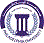 جامعة فيلادلفياPhiladelphia University2رقم الإصدار:   (Rev)الجهة المصدرة:  نائب الرئيس للشؤون الأكاديمية جامعة فيلادلفياPhiladelphia University4-5-2021تاريخ الإصدار:الجهة المدققة :  اللجنة العليا لضمان الجودةجامعة فيلادلفياPhiladelphia University4عدد صفحات  النموذج :الجهة المدققة :  اللجنة العليا لضمان الجودةجامعة فيلادلفياPhiladelphia Universityرقم المادةاسم المادةالمتطلب السابقالمتطلب السابق170111: مبادئ الإرشاد النفسي والتربوينوع المادةنوع المادةوقت المحاضرةرقم القاعةمتطلب جامعة      متطلب كلية      متطلب تخصص     إجباري     اختياريمتطلب جامعة      متطلب كلية      متطلب تخصص     إجباري     اختياري8:15-9:30414الاسمرقم المكتبرقم الهاتفالساعات المكتبيةالبريد الإلكترونيد.سناء ناصر41007976570769-10حثskawaldeh@philadelphia.edu.joنمط التعلم المستخدمنمط التعلم المستخدمنمط التعلم المستخدمنمط التعلم المستخدم       تعلم وجاهي                        تعلم الكتروني                  تعلم مدمج       تعلم وجاهي                        تعلم الكتروني                  تعلم مدمج       تعلم وجاهي                        تعلم الكتروني                  تعلم مدمج       تعلم وجاهي                        تعلم الكتروني                  تعلم مدمجنموذج التعلم المستخدمنموذج التعلم المستخدمنموذج التعلم المستخدمنموذج التعلم المستخدمالنسبة المئويةمتزامنغير متزامنوجاهيالنسبة المئويةوصف المادة تتناول هذه المادة التعريف والتوضيح التام لمبادئ الإرشاد النفسي والتربوي واساليبه وطرقه. من حيث التعريف في خطوات الإرشاد ونتائج ذلك, والإرشاد المهني والفردي والجمعي والأساسيات في الصحة النفسية وتعرض المادة موضوعات أساسية أخرى بالإضافة لمبادئ الإرشاد.الرقممخرجات تعلم المادةرمز مخرج تعلم المرتبط للبرنامجالمعرفةالمعرفةالمعرفةK1- تعرف الطالب على نظريات وأساليب وطرق ومجالات الإرشاد النفسيKp1 kp3K2- فهم مراحل عملية  الارشاد التربويKp2 kp3K3-معرفة وفهم وتطوير المهارات الإرشاديةKp3K4- مقارنة النظريات والأساليب  الإرشاديةKp5K5- تحديد الأساليب الارشادية بناء على المشكلةKp5K6- تخطيط البرامج الإرشادية تبعا للحالةKp4 kp3K7- تعرف الطالب على نظريات وأساليب وطرق ومجالات الإرشاد النفسيKp2 kp3المهاراتالمهاراتالمهاراتS1- ممارسة  المهارات الخاصة بالمرشد من الناحية الأخلاقية والمهنية.Sp2S2- اعداد البرامج الإرسادية الخاصة بالمسترشد Sp5S3- تطبيق الأساليب والاستراتيجيات العلاجية Sp5S4-  تطبيق أساليب جمع المعلومات Sp2S5- ممارسة  المهارات الخاصة بالمرشد من الناحية الأخلاقية والمهنية.Sp4S6- اعداد البرامج الإرشادية الخاصة بالمسترشد Sp2الكفاياتالكفاياتالكفاياتC1بناء علاقة ارشادية مع المسترشدCp4C2تطبيق وتفيذ البرامج الارشاديةCp3C3الكتاب المقررمبادئ الإرشاد النفسي والتربوي(20016) الدكتور حسين الشرعة وآخرونالمراجع الرئيسية:  الكتب والمراجع الداعمة-	شعبان, كاملة الفرح, تيم عبد الجبار (2001). -	مبادئ التوجيه والإرشاد النفسي القاهرة.  المواقع الإلكترونية الداعمة-	Abraham A. Brill Library. http://plaza.interport.net/nypsan/service.html-	American Psychological Society (APS). www.psychologicalscience.org/links.htm-	Biological Changes in Adolescence. http://www.personal.psu.edu/faculty/n/x/nxd10/biologic2.htm-	Psychology Tutorials: http://psych.hanover.edu/krantz/tutor.html-	The Opportunity of Adolescence http://www.winternet.com/~webpage/adolescencepaper.html-	Cognitive Science Article Archive. http://helsinki.fi/hum/kognitiotiede/archive.html-	Mental Health Info source: Disorders. http://www.mhsource.com/disorders/البيئة المادية للتدريس       قاعة دراسية            مختبر               منصة تعليمية افتراضية            أخرى         الأسبوعالموضوعأسلوب التعلم*المهامالمرجع1شرح رؤية ورسالة الكلية، واهداف ومخرجات تعلم المادة التعبير عن رؤية ورسالة الكلية من خلال ربطها باهداف البرنامج الخطة الدراسية23ماهية الارشاد النفسيتعريف التوجيه والإرشاد النفسيمناهج واستراتيجيات الإرشاد النفسيعلاقة الإرشاد النفسي بالعلوم الاخرىالحاجة إلى الإرشاد النفسيمحاضرات+ واجبات صفية وبيتية حل الواجبات الصفية والبيتة  + الاجابة عن الأسئلة التي تطرح في المحاضرة مقرر المادة45النشأة والتطور والأسس والمنطلقاتالتطور التاريخي للإرشادتطور الإرشاد في الأردنمبرات الحاجة للإرشادأهداف الإرشادأسس ومنطلقات الإرشاد النفسيمحاضرات+ واجبات صفية وبيتية678الخصائص الشخصية والمهنية للمرشد النفسيخصائص المرشد النفسيالمرشد كشخص مهنيالإرشاد للمرشد نفسهقيم المرشدين والعملية الإرشادية المرشد الفعال في الثقافات المتعددةقضايا المرشد المبتدئاخلاقيات  المرشد في ممارسة العملية الإرشادية الاحتراق النفسينقاشات صفية + التعلم من خلال المجموعات+ زيارات ميدانية + عرض حالة افتراضية وتحليلها حل الواجبات الصفية والبيتة  + الاجابة عن الأسئلة التي تطرح في المحاضرة 910نظريات الإرشاد النفسيأهمية النظريات في الإرشاد النفسي. أنواع النظريات في الإرشادنظرية التحليل النفسينظرية الإرشاد المتمركزة حول العميلالنظرية السلوكيةالنظرية الواقعية  النواحي الاجتماعية والثقافية والبيئية المؤثرة على سير عملية الإرشاد خطوات العلاج والتحليل النفسي+ التعلم من خلال المجموعات+ مناقشات صفية واجبات صفية وبيتية1112التقييم والتشخيص في الإرشاد النفسيالتقييم في الإرشادالتشخيص في الإرشادالمعلومات اللازمة للعمل الإرشاديشروط جمع المعلوماتمصادر جمع المعلوماتأدوات جمع المعلوماتمحاضرات+ نقاشات صفية + عرض حالة افتراضية وتحليلهاواجبات بيتية13الامتحان ا14- عملية الإرشاد وتنفيذهاجمع المعلومات.تحديد الأهدافوضع الخطة العلاجيةمؤتمر الحالة وتنفيذها تنفيذ الخطة العلاجيةإنهاء الجلسة الإرشادية والمتابعة+ التعلم من خلال المجموعات+ مناقشات صفية تطبيق عملي عملي15 أساليب الإرشاد النفسيالإرشاد الجمعي.الإرشاد الفرديالأنشطة التعبيرية في الإرشاد.الإرشاد بالقراءة العلاج باللعبمحاضرات+ عرض فيديوهات + نقاشات صفية + عرض حالة افتراضية وتحليلهاتطبقيات عملية اعطاء امثلة عملية16الامتحان النهائياستخدام التكنولوجيامهارات الاتصال والتواصلالتطبيق العملي في المادةأسلوب التقييمالعلامةتوقيت التقييم (الأسبوع الدراسي)مخرجات تعلم المادة المرتبطة بالتقييمامتحان منتصف الفصل30 %أعمال فصلية*30 %الامتحان النهائي40 %المجموع100%الرقممخرجات تعلم المادةأسلوب التعلم*أسلوب التقييم**المعرفةالمعرفةالمعرفةالمعرفةK1- تعرف الطالب على نظريات وأساليب وطرق ومجالات الإرشاد النفسيالمحاضرات.أسئلة شفوية  K2- فهم مراحل عملية  الارشاد التربويالمناقشات الصفية.امتحانات قصيرة K3-معرفة وفهم وتطوير المهارات الإرشاديةواجبات دراسيةواجبات بيتية K4- مقارنة النظريات والأساليب  الإرشاديةالمناقشات الصفية.امتحانات قصيرة K5- تحديد الأساليب الارشادية بناء على المشكلةالمحاضرات.أسئلة شفوية  K6- تخطيط البرامج الإرشادية تبعا للحالةالمحاضرات.أسئلة شفوية  K7- تعرف الطالب على نظريات وأساليب وطرق ومجالات الإرشاد النفسيالمحاضرات.أسئلة شفوية  المهاراتالمهاراتالمهاراتالمهاراتS1- ممارسة  المهارات الخاصة بالمرسد من الناحية الأخلاقية والمهنية.محاضراتامتحانات قصيرة S2- اعداد البرامج الإرسادية الخاصة بالمسترسد تطبيقات عملية واجبات بيتية وصفية S3- تطبيق الأساليب والاستراتيجيات العلاجية محاضراتامتحانات قصيرة S4-  تطبيق أساليب جمع المعلومات تطبيقات عملية واجبات بيتية وصفية S5- ممارسة  المهارات الخاصة بالمرسد من الناحية الأخلاقية والمهنية.محاضراتامتحانات قصيرة S6- اعداد البرامج الإرسادية الخاصة بالمسترسد تطبيقات عملية واجبات بيتية وصفية الكفاياتالكفاياتالكفاياتالكفاياتC1بناء علاقة ارشادية مع المسترشدعرض نماذج مكتوبة  امتحانات قصيرة C2تطبيق وتنفيذ البرامج الارشاديةعرض نماذج مكتوبة  امتحانات قصيرة C3السياسةمتطلبات السياسةالنجاح في المادةالحد الأدنى للنجاح في المادة هو (50%) والحد الأدنى للعلامة النهائية هو (35%).الغياب عن الامتحاناتكل من يتغيب عن امتحان فصلي معلن عنه بدون عذر مريض أو عذر قهري يقبل به عميد الكلية التي تطرح المادة، توضع له علامة صفر في ذلك الامتحان وتحسب في علامته النهائية.كل من يتغيب عن امتحان فصلي معلن عنه بعذر مريض أو قهري يقبل به عميد الكلية التي تطرح المادة، عليه أن يقدم ما يثبت عذره خلال أسبوع من تاريخ زوال العذر، وفي هذه الحالة على مدرس المادة أن يعقد امتحاناً تعويضياً للطالب.كل من تغيب عن امتحان نهائي بعذر مريض أو عذر قهري يقبل به عميد الكلية التي تطرح المادة عليه أن يقدم ما يثبت عذره خلال ثلاثة أيام من تاريخ عقد ذلك الامتحان.الدوام (المواظبة) لا يسمح للطالب بالتغيب أكثر من (15%) من مجموع الساعات المقررة للمادة، أي ما يعادل ست محاضرات أيام (ن ر)، وسبع محاضرات أيام (ح ث م). وإذا غاب الطالب أكثر من (15%) من مجموع الساعات المقررة للمادة دون عذر مرضي أو قهري يقبله عميد الكلية، يحرم من التقدم للامتحان النهائي وتعتبر نتيجته في تلك المادة(صفراً)، أما إذا كان الغياب بسبب المرض او لعذر قهري يقبله عميد الكلية التي تطرح المادة ، يعتبر منسحباً من تلك المادة وتطبق علية أحكام الانسحاب. النزاهة الأكاديميةتولي جامعة فيلادلفيا موضوع النزاهة الأكاديمية اهتمامًا خاصًا، ويتم تطبيق العقوبات المنصوص عليها في تعليمات الجامعة بمن يثبت عليه القيام بعمل ينتهك النزاهة الأكاديمية مثل: الغش، الانتحال (السرقة الأكاديمية)، التواطؤ، حقوق الملكية الفكرية.الرقممخرجات تعلم البرنامجاسم المادة التي تقيم المخرجأسلوب التقييممستوى الأداء المستهدفSp2أن  يوظف الطالب  النظريات الارشادية في مجالات الإرشاد والصحة النفسيةاختبار مقالي/ بحث/ دراسة حالةCp1أن  يتعلم الطالب العوامل المؤثرة على تقديم الخدمات الارشاديةدراسة حالةاختبارات / تطبيق عمليتطبيق عمليKp4-أن  يستخدم الطالب أساليب الإرشاد والمهارات الارشادية التفاعليةبور بوينت / الجلسات الجمعيةدراسة حالة / زيارات ميدانية/ تطبيق عمليSp1أن  يحلل الطالب اثر الخدمات الارشادية على المشكلات النمائيةدراسة حالةاختبارات / تطبيق عمليتطبيق عمليرقم المخرجالوصف التفصيلي لمتطلب تقييم المخرج